Jugend im Ländlichen Raum Baden-Württembergs | Aufwachsen – Mitgestalten – LebenLeben auf dem Land 									Leben in der Stadt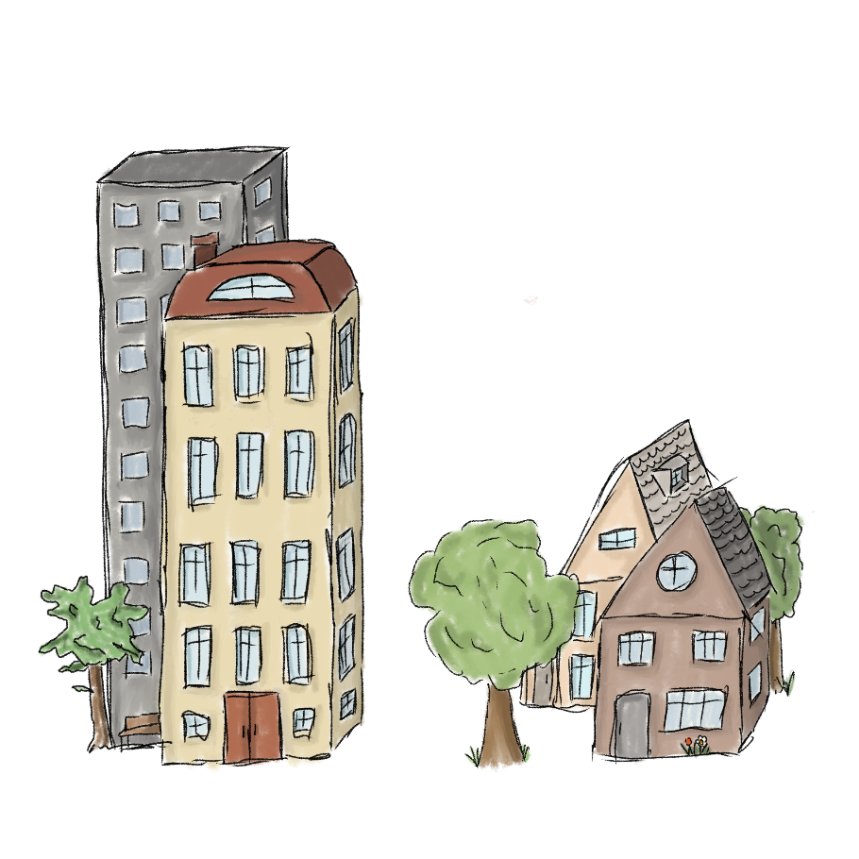 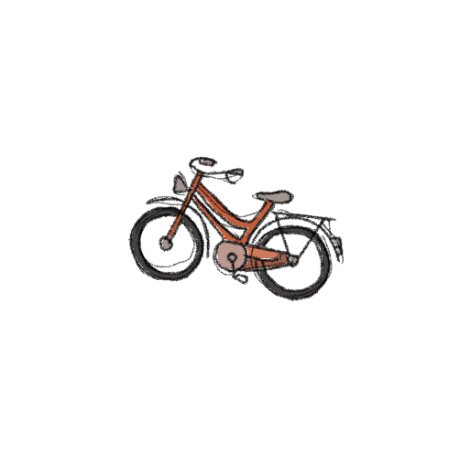 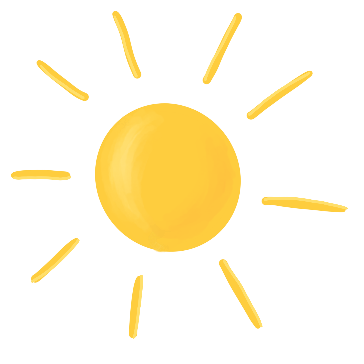 